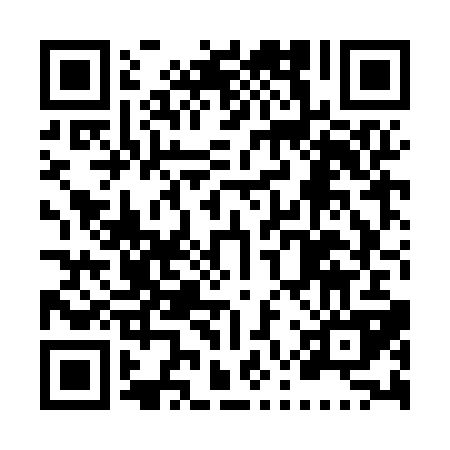 Prayer times for Grand Mira South, Nova Scotia, CanadaWed 1 May 2024 - Fri 31 May 2024High Latitude Method: Angle Based RulePrayer Calculation Method: Islamic Society of North AmericaAsar Calculation Method: HanafiPrayer times provided by https://www.salahtimes.comDateDayFajrSunriseDhuhrAsrMaghribIsha1Wed4:115:4812:586:008:109:472Thu4:095:4612:586:008:119:483Fri4:075:4512:586:018:129:504Sat4:055:4312:586:028:139:525Sun4:035:4212:586:038:159:546Mon4:015:4012:586:038:169:567Tue3:595:3912:586:048:179:588Wed3:575:3712:586:058:1810:009Thu3:555:3612:586:068:2010:0110Fri3:535:3512:586:068:2110:0311Sat3:515:3412:586:078:2210:0512Sun3:495:3212:586:088:2310:0713Mon3:475:3112:586:088:2510:0914Tue3:455:3012:586:098:2610:1115Wed3:445:2912:586:108:2710:1216Thu3:425:2812:586:118:2810:1417Fri3:405:2612:586:118:2910:1618Sat3:385:2512:586:128:3010:1819Sun3:375:2412:586:138:3210:2020Mon3:355:2312:586:138:3310:2121Tue3:335:2212:586:148:3410:2322Wed3:325:2112:586:158:3510:2523Thu3:305:2112:586:158:3610:2724Fri3:295:2012:586:168:3710:2825Sat3:275:1912:586:168:3810:3026Sun3:265:1812:586:178:3910:3227Mon3:245:1712:586:188:4010:3328Tue3:235:1712:596:188:4110:3529Wed3:225:1612:596:198:4210:3630Thu3:215:1512:596:198:4310:3831Fri3:195:1512:596:208:4410:39